Two-Part Verbs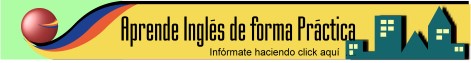 www.teacherzavaleta.jimdo.comVerbos a los que acompaña un adverbio (phrasal verbs) o preposición (prepositional verbs)  modificando el sentido del verbo al que acompañan.http://quizlet.com/334157/two-and-three-part-verbs-flash-cards/http://www.sonnerct.com/Glossaries/Two-Part_Verbs.htmADD UPtotalizarADD UP TOalcanzar un totalANSWER BACKcontestar de malos modosANSWER FORresponder deASK ABOUTpreguntar por (un asunto)ASK AFTERpreguntar por la saludASK FORpedir, preguntar porASK UP TOpedir hasta (un precio)ASK BACKinvitar a volverASK DOWNinvitar a bajarASK INinvitar a entrarASK OUTinvitar a salirASK UPinvitar a subirBACK AWAYretrocederBACK OUTvolver atrásBACK UPreforzarBE ABOUTestar por (un lugar)BE AWAYestar fueraBE BACKestar de vueltaBE FORestar a favor deBE INestar en casaBE OFFirse, estar apagadoBE ONestar encendidoBE OUTestar fueraBE OVERestar acabadoBE UPestar levantadoBEND DOWNagacharseBEND OVERinclinarseBLOW AWAYllevarse (el viento)BLOW DOWNderrumbarse por el vientoBLOW OFFdejar salir (el vapor)BLOW OUTapagar (se) (una llama)BLOW UPvolar (con explosivos)BREAK AWAYsoltarseBREAK DOWNderruir, averiarseBREAK INirrumpir, interrumpirBREAK OFFromper (se) (relaciones)BREAK UPterminar el curso o una relaciónBREAK OUTestallar (una guerra)BRING BACKdevolverBRING ABOUTacarrearBRING ALONGtraer (consigo)BRING DOWNderribar, rebajarBRING INhacer entrarBRING OUThacer salir, publicarBRING UPcriar, educarBRUSH OFFquitar el polvoBURN AWAYconsumirse (el fuego)BURN DOWNderrumbarse (por el fuego)BURN OUTconsumirse (el fuego)BURN UPconsumirse (por el fuego)BUY FORcomprar por o paraBUY OVERsobornarBUY UPacapararCALL ATHacer una visita, hacer escalaCALL AWAYSeguir llamandoCALL BACKLlamar (a alguien) para que regreseCALL FORPedir a voces, exigirCALL INLlamar (a alguien) para que entreCALL ONIr a ver (a alguien)CALL OUTGritarCALL OVERPasar lista, enumerarCALL UPTelefonearCALL DOWNLlamar (a alguien) para que bajeCARRY ALONGPersuadirCARRY OFFLlevarse a la fuerzaCARRY ONContinuarCARRY OUTLlevar a caboCLEAR AWAYDispersar (se)CLEAR OFFMarcharseCLEAR OUTMarcharseCLEAR UPAclararse (el tiempo,un misterio)CLOSE DOWNCerrarCLOSE UPAcercarseCOME ABOUTSucederCOME ACROSSEncontrarse conCOME ALONGAcompañar, venir por (la calle)COME ATEmbestirCOME AWAYDesprenderseCOME DOWNBajarCOME FORVenir por (en busca de)COME FROMVenir deCOME INEntrarCOME OFFDesprenderseCOME ON¡Vamos! (en imperativo)COME OUTSalirCOME TOAscender (una suma), volver en sí.COME UPSubirCOME UP TOAcercarse aCOUNT INIncluirCOUNT ONContar conCOUNT UPCalcularCOUNT UP TOContar hastaCRY FORPedir llorandoCRY OUTLlorar a gritosCRY OVERLamentarseCRY TOLlamar a gritosCUT DOWNReducir gastos, talarCUT INInterrumpirCUT OFFSeparar de un tajoCUT OUTRecortar, omitirCUT THROUGHAcortar por un atajoCUT UPTrinchar, triturarDIE AWAYCesar poco a pocoDIE DOWNApaciguarseDIE OUTExtinguirseDO UPAbrocharDO WITHOUTPasarse sin (carecer de)DRAW AWAYAlejarseDRAW BACKRetrocederDRAW DOWNBajarDRAW INEconomizar, encoger (se)DRAW OFFApartarseDRAW ONAproximarse, retirar fondosDRAW OUTSacar, redactar, alargarse (el día)DRAW UPPara (un vehículo)DRIVE AWAYAhuyentar, alejarse en cocheDRIVE BACKRechazarDRIVE BYPasar en cocheDRIVE INEntrar en coche, introducirDRIVE OUTSalir en coche, expulsarDRIVE OFFAlejarse en coche, ahuyentarEAT AWAYErosionarEAT INTORoerEAT UPDevorarFALL DOWNCaerseFALL OFFDisminuir, desprenderseFALL OVERTropezarFIGHT OFFAhuyentarFIGHT ONSeguir luchandoFIGHT UPLuchar valerosamenteFILL INRellenarFILL UPRellenar, llenarFIND OUTAveriguarFIX UPArreglar (un asunto)FLY ABOUTVolar de un lado a otroFLY ATAtacarFLY AWAYHuir volandoFLY DOWNDescenderFLY OFFDesprenderseGET ABOUTIr de acá para alláGET ALONGHacer progresoGET ATDar a entenderGET AWAYEscaparseGET BACKVolver, recuperarGET DOWNDescenderGET TOLlegar aGET IN / INTOEntrar, meterseGET OUT (OF)Salir, apearseGET OFFApearse, bajarseGET ONSubirse, progresarGET OUTProducir, salirGET OVERSaltar por encima, recobrarseGET THROUGHAbrirse caminoGET UPLevantarseGIVE AWAYRepartir, denunciarGIVE BACKDevolverGIVE OFFDespedir (humo, olor)GIVE OUTAgotarse, repartirGIVE UPEntregar, rendirseGO ABOUTIr de un lado para otroGO ALONGIr a lo largo deGO ATAtacarGO AWAYMarcharseGO BYPasar porGO DOWNBajarGO IN / INTOEntrarGO OFFExplotar, marcharseGO ONContinuarGO OUTSalir, pasarse de moda, apagarseGO OVERRepasarGO THROUGHPenetrar, sufrirGO UPSubirGO UP TOAcercarse aGO ACROSSAtravesarGO WITHOUTPasarse sinHANG ABOUTVagarHANG BACKRetraerseHANG BEHINDQuedarse atrásHANG FROMColgar deHANG OFFColgar (el teléfono)HANG UPColgar (un cuadro)HOLD BACKDetenerHOLD ONContinuarHOLD OUTResistirHURRY ALONGDarse prisaHURRY AWAYIrse rápidamenteHURRY OFFIrse rápidamenteHURRY UPDarse prisaJUMP ABOUTDar saltosJUMP ATAtacarJUMP DOWNBajar de un saltoJUMP INEntrar de un saltoJUMP ONSubir de un saltoJUMP OVERSaltar por encima deKEEP AWAYMantenerse alejadoKEEP BACKMantenerse separadoKEEP DOWNControlarKEEP OFFAbstenerseKEEP UPMantenerse de pie, resistirKNOCK ABOUTGolpear acá y alláKNOCK ATLlamar (a la puerta)KNOCK DOWNDerribarKNOCK OUTDejar fuera de combateLOOK AFTERCuidarLOOK ATMirarLOOK BEHINDMirar atrásLOOK DOWNMirar abajoLOOK FORBuscarLOOK FORWARD TOAnhelarLOOK INMirar dentroLOOK LIKEParecerLOOK OUTMirar fueraLOOK OVERMirar por encima deLOOK ROUNDMirar alrededorLOOK UPMirar arriba, buscarMOVE AWAYAlejarseMOVE ALONGPasar, no detenerseMOVE DOWNBajarMOVE INMudarse (de domicilio)MOVE OFFMarcharseMOVE ONNo detenerse, pasar a (otro asunto)MOVE OUTMudarse (de domicilio)MOVE UPMoverse (para dejar sitio)PASS AWAYFallecerPASS BYPasar por (un sitio)PASS INEntrarPASS ONPasar (de mano en mano)PAY FORPagarPAY INIngresar (dinero)PAY OFFLiquidar (una cuenta), pagarPAY UPPagar (una deuda)POINT ATSeñalarPOINT AWAYSeñalar a lo lejosPOINT TOSeñalarPOINT DOWNSeñalar abajoPOINT OUTDestacarPOINT UPSeñalar arribaPULL AWAYArrancarPULL DOWNDerribarPULL OFFArrancarPULL OUTSacarPULL UPParar (un vehículo)PUT AWAYPoner a un ladoPUT BACKPoner en su sitioPUT DOWNAnotar, bajar (algo)PUT INMeter, instalarPUT OFFPosponerPUT ONPonerse (una prenda)PUT OUTApagar, sacarPUT UPSubir (algo), alojarsePUT UP WITHSoportarRUN ABOUTCorrer de acá para alláRUN ACROSSEncontrarse con, atravesar corriendoRUN DOWNPararse (un reloj), enfermarRUN INEntrar corriendoRUN OFFEscapar corriendoRUN OUTSalir corriendoRUN OVERAtropellarRUN UPSubir corriendoSEE ABOUTIndagarSEE OFFDespedir (a alguien)SEE TOEncargarse deSEND ALONGDespacharSEND DOWNBajar (algo)SEND FOREnviar porSEND OFFDespachar,despedir (trabajadores)SEND ROUNDCircularSEND UPSubir (algo)SET ABOUTPonerse (a trabajar)SET DOWNAsentar, colocarSET OFFPartir (para un viaje)SHUT INEncerrarSHUT UPCallarse, cerrar (una tienda)SIT DOWNSentarseSIT UPIncorporarse, sentarse erguidoSIT FORPresentarse (a un examen)SPEAK FORHablar a favor deSPEAK TOHablar conSPEAK UPHablar en alta vozSTAND BYQuedarse cercaSTAND OFFMantenerse alejadoSTAND OUTDestacarSTAND UPPonerse de pieSTAY ATHospedarseSTAY BYPermanecer al lado deSTAY INQuedarse en casaSTAY OUTQuedarse fuera de casaSTEP ACROSSAtravesarSTEP DOWNBajarSTEP INEntrarSTEP OUTSalirSTEP UPSubirSTEP UP TOAcercarse a (alguien)STOP BYQuedarse al lado deSTOP INQuedarse en casaSTOP UPEmpastar (una muela), tapar (una botella)TAKE DOWNEscribir al dictado, bajar (algo)TAKE FORTomar por (equivocarse)TAKE INEngañar, meterTAKE OFFQuitarse (una prenda), despegarTAKE OUTSacar, quitarTAKE TOLlevar aTAKE UPSubir (algo)TALK ABOUTHablar acerca deTALK OFHablar deTALK TOHablar conTEAR AWAYQuitar (rasgando)TEAR OFFSeparar (rasgando)TEAR UPHacer pedazos (rasgando)THROW AWAYTirar (algo inservible)THROW BACKDevolverTHROW DOWNTirar hacia abajoTHROW INTirar hacia adentroTHROW OFFEchar fueraTHROW OUTArrojarTHROW UPTirar hacia arribaTRY ONProbarse una prendaTURN AWAYMirar a otro ladoTURN BACKDarse la vueltaTURN DOWNPoner boca abajoTURN OFFApagar (la luz), cerrar (una llave)TURN ONEncender (la luz), abrir (una llave)TURN OUTApagarTURN OVERVolcar, poner boca abajoTURN INTOConvertirseTURN UPLlegarWALK ABOUTAndar de acá para alláWALK ALONGAndar porWALK AWAYAlejarse andandoWALK DOWNBajarWALK INEntrarWALK OFFMarcharseWALK UPSubirWORK OUTCalcularWORK UNDERTrabajar a las órdenes deWRITE DOWNAnotar